Company Name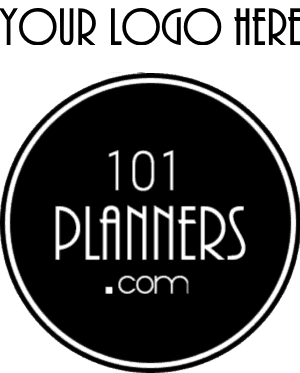 MEMOTo:	RecipientFrom: 	Your NameDate: 	The DateRe: 	The SubjectAdd your message here.